ĆWICZENIE NR 5Otocz pętlą obrazki, które symbolizują wiosnę i podpisz je.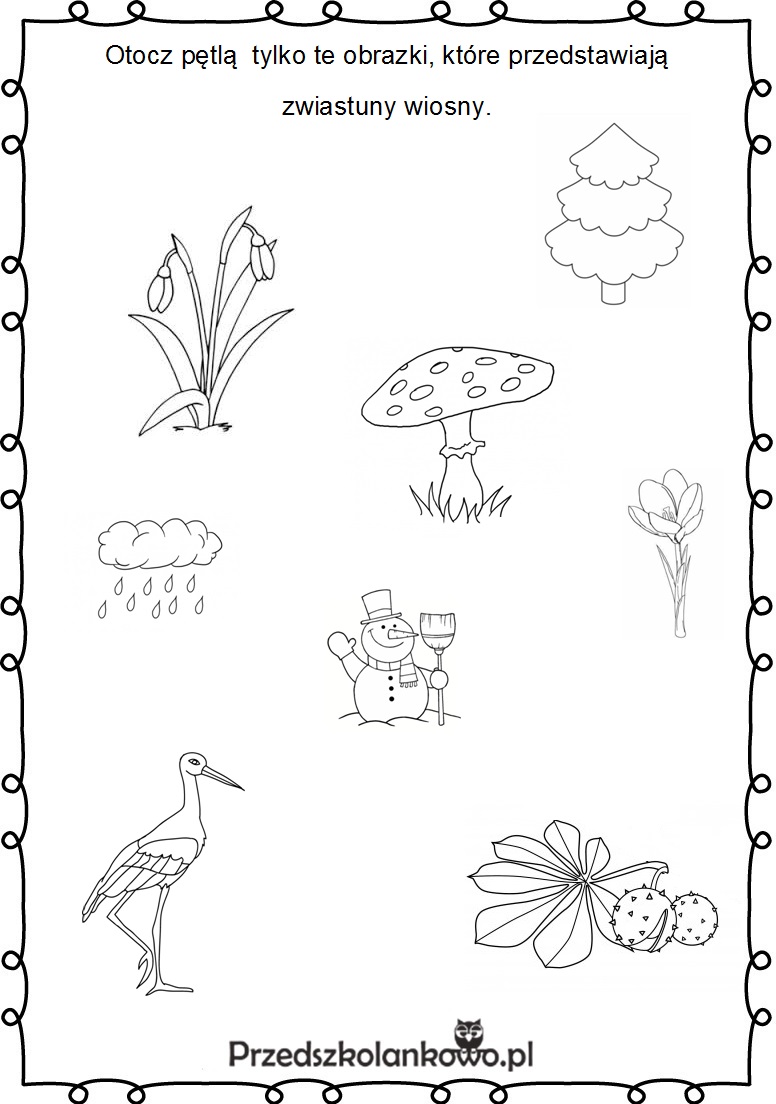 Połącz sylaby wiosennych miesięcy i zapisz je w kolejności.cień    rzec     kwie      maj     ma3  .Zastanów się, co znaczy powiedzenie: Kwiecień – plecień, bo przeplata, trochę zimy, trochę lata.4.Pokoloruj ilustrację przedstawiającą panią Wiosnę i podpisz ją.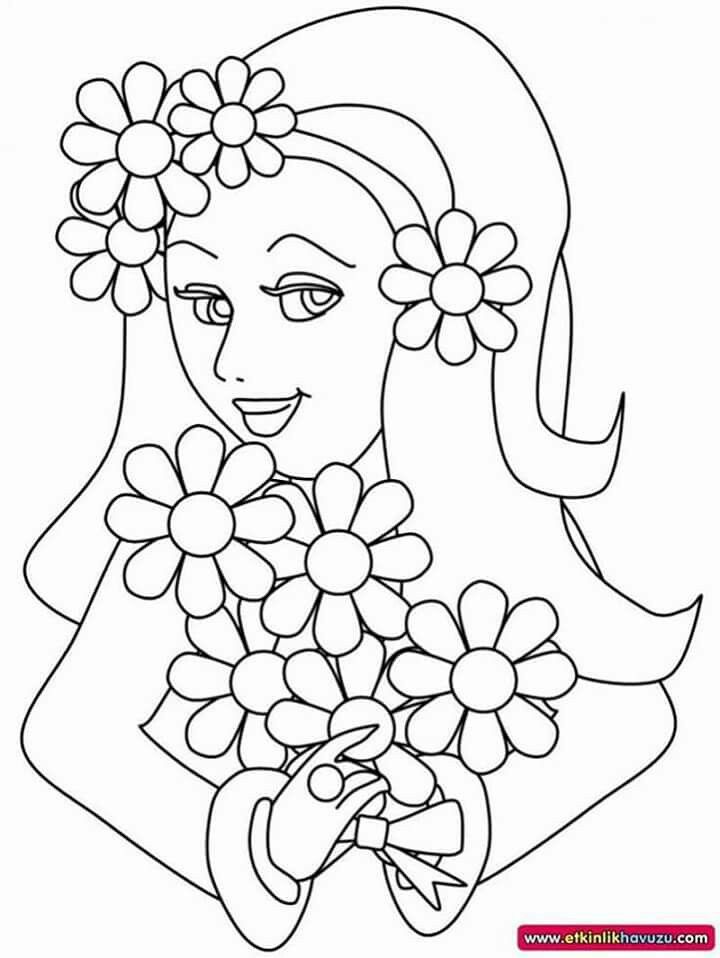 5.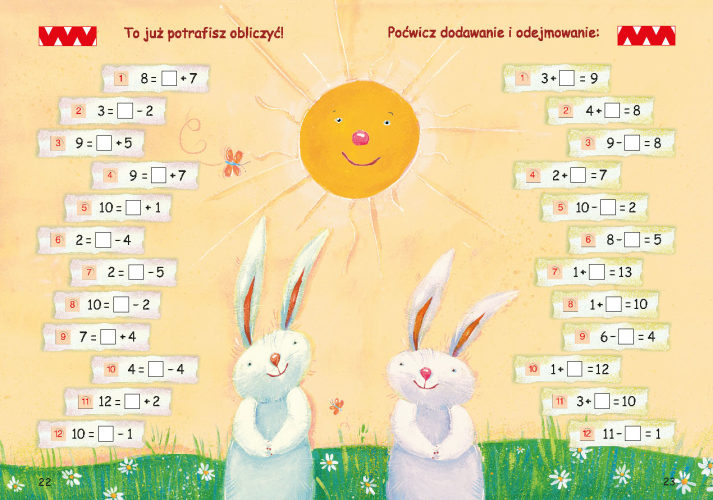 6. Codziennie pomagaj rodzicom w pracach domowych. Nie zapominaj o czarodziejskich słowach(PROSZĘ, DZIĘKUJĘ, PRZEPRASZAM).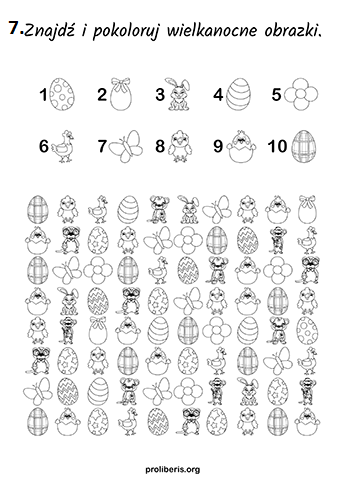 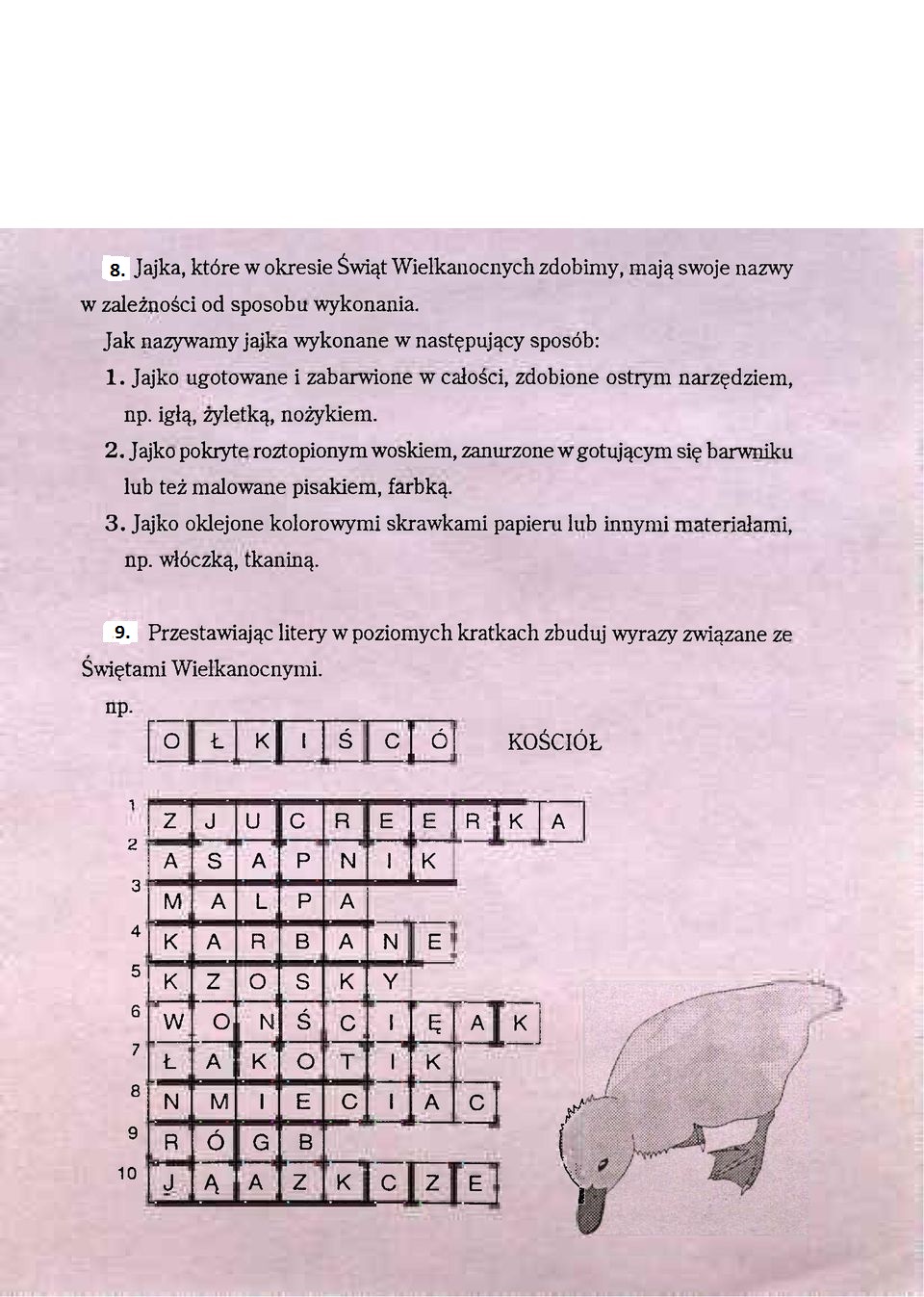 